Během konání akce bude pořizována fotodokumentace za účelem zveřejnění na webových stránkách knihovny www.knihovnavaltice.webk.cz.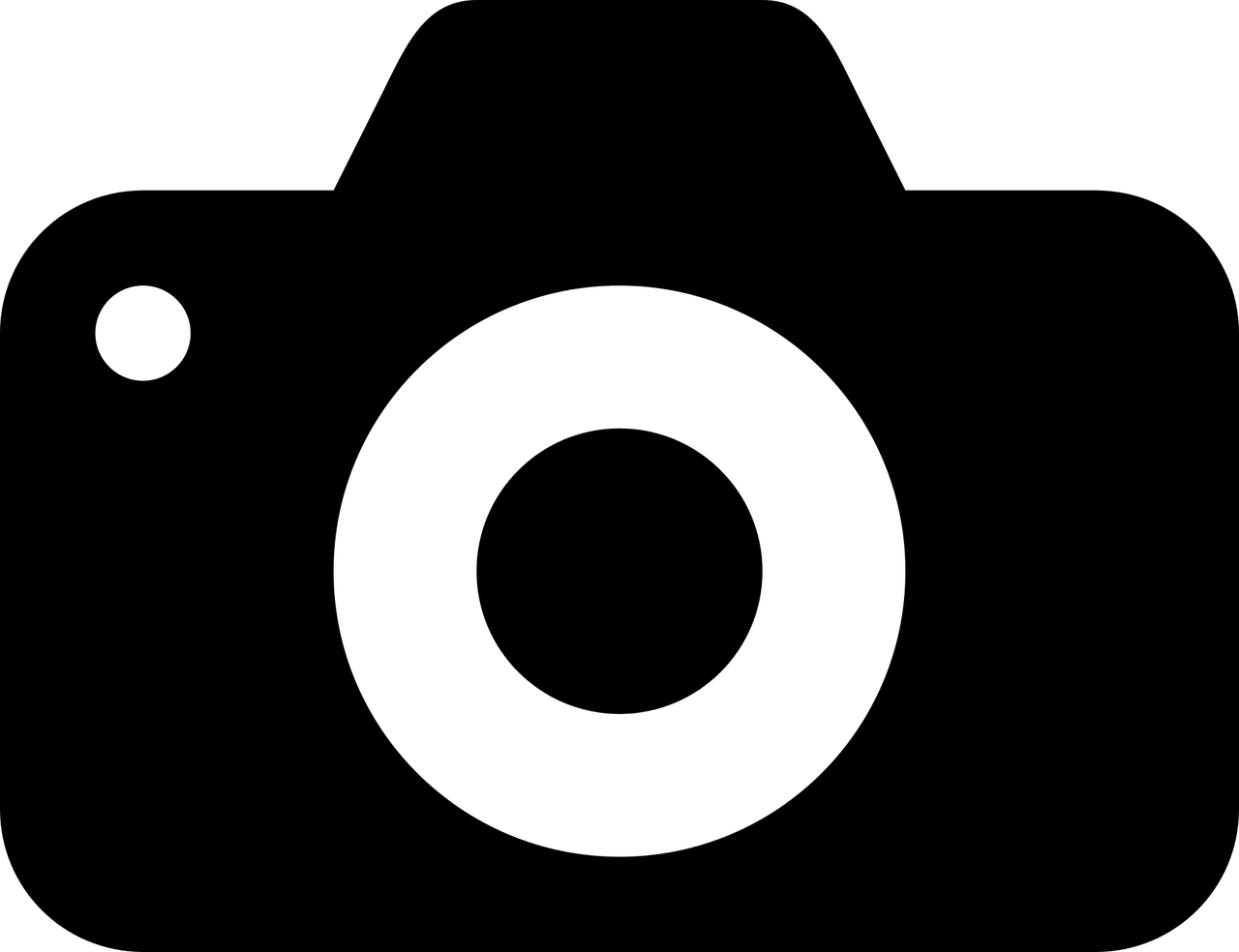 Účastník akce má v souladu s Nařízením Evropského parlamentu a Rady (EU) č.2016/679 o ochraně fyzických osob v souvislosti se zpracováním osobních údajů a o volném pohybu těchto údajů (GPDR) jakožto subjekt údajů právo-	upozornit fotografa, že nechce být fotografován-	v případě pozdějšího nesouhlasu kontaktovat správce za účelem výmazu fotografie-	na informace a přístup k osobním údajům-	na výmaz či zamezení zpracování-	podat stížnost na Úřad pro ochranu osobních údajůV případě jakýchkoliv stížností, žádostí a podnětů kontaktujte správce osobních údajů. Bližší informace najdete na webových stránkách správce www.valtice.eu